Perú es el segundo país con mayor capacidad de emprendimiento en AL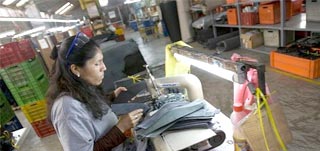 El emprendimiento peruano sigue dando que hablar en el mundo, al punto que –según sostuvo Ángel Añaños, presidente del grupo Añaños Jerí (AJE)– es el segundo país con mayor nivel de emprendedurismo en la región. En tal sentido argumentó que lo que ahora toca es transformar los emprendimientos por necesidad en negocios de alto impacto, que aporten a la inclusión de más sectores sociales en la actividad económica e impulsen la innovación. "La clave para el cambio es la capacitación y reflexión sobre casos de éxito nacional y mundial de negocios familiares", dijo el empresario durante el lanzamiento de la cumbre de emprendedores que se realizará el próximo sábado 25 de abril en el estadio de la Universidad Nacional de San Marcos, y que espera reunir a 50 mil personas. Al respecto Samuel Dyer, presidente del directorio de la Asociación de Empresas Familiares (AEF), dijo que será muy enriquecedor para los empresarios que recién están empezando oír la experiencia de quienes ya han hecho camino empresarial.Destacó que espacios como estos son ideales para promover el espíritu emprendedor en tre los peruanos, lo que –dijo– conllevará a una mejora en la calidad de vida.Fuente: Diario La República Pág.: 14